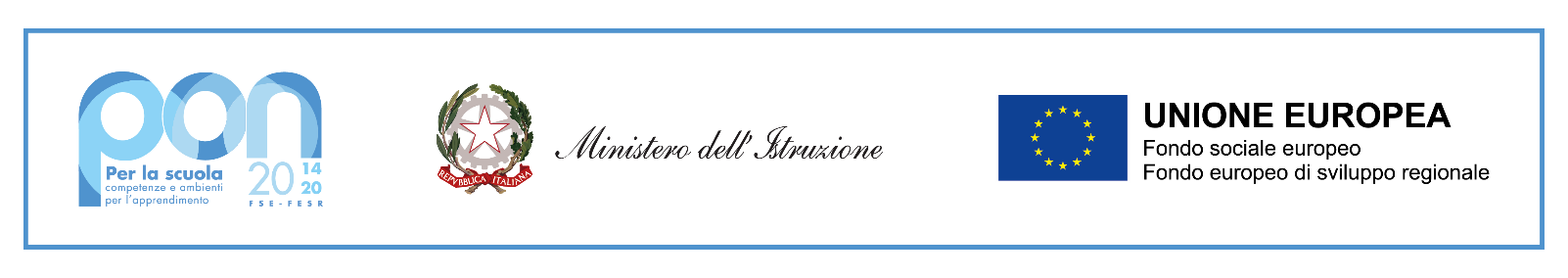 AL DIRIGENTE SCOLASTICODELL’I.I.S. “E.MATTEI” RECANATIALLEGATO A (istanza di partecipazione)Domanda di partecipazione alla selezione per l’incarico di tutor del Progetto 10.2.2A-FSEPON-MA-2021-65 RECUPERARE PER RIPARTIRE  nell’ambito dell’Avviso PON Apprendimento e socialità Il/la sottoscritto/a_________________________________________________________________________nato/a a _______________________________________________ il _______________________________codice fiscale |__|__|__|__|__|__|__|__|__|__|__|__|__|__|__|__|residente a ______________________________________via_____________________________________recapito tel. _____________________________ recapito cell. _____________________________________indirizzo E-Mail __________________________________________________________________________in servizio  con la qualifica di ____________________________CHIEDEDi partecipare alla selezione per l’attribuzione dell’incarico di TUTOR relativamente al progetto di cui sopra nei moduli:        (N.B.: BARRARE LA CASELLA DI SCELTA PER PARTECIPARE – INSERIRE IL NUMERO DI PREFERENZA)A tal fine, consapevole della responsabilità penale e della decadenza da eventuali benefici acquisiti nel caso di dichiarazioni mendaci, dichiara sotto la propria responsabilità quanto segue:di aver preso visione dell’avviso e di accettarne il contenuto; di essere in godimento dei diritti politicidi non aver subito condanne penali ovvero di avere i seguenti provvedimenti penali pendenti: ______________________________________________________________di non avere procedimenti penali pendenti, ovvero di avere i seguenti procedimenti penali pendenti: __________________________________________________________________di non essere in alcuna delle condizioni di incompatibilità con l’incarico previsti dalla norma vigenteData___________________                                     firma_____________________________________________Si allega alla presente Allegato B (griglia di valutazione) Curriculum Vitae in formato europeo N.B.: La domanda priva degli allegati o non firmati non verrà presa in considerazioneIl/la sottoscritto/a, AI SENSI DEGLI ART. 46 E 47 DEL DPR 28.12.2000 N. 445, CONSAPEVOLE DELLA RESPONSABILITA' PENALE CUI PUO’ ANDARE INCONTRO IN CASO DI AFFERMAZIONI MENDACI AI SENSI DELL'ART. 76 DEL MEDESIMO DPR 445/2000 DICHIARA DI AVERE LA NECESSARIA CONOSCENZA DELLA PIATTAFORMA GPU PER SVOLGERE CON CORRETTEZZA TEMPESTIVITA’ ED EFFICACIA I COMPITI DI TUTOR  O COMUNQUE SI IMPEGNA AD ACQUISIRLA NEI TEMPI OCCORRENTI ALL’AVVIO DEL MODULOData___________________                                            firma____________________________________________Il/la sottoscritto/a, ai sensi della legge 196/03 e successivo GDPR679/2016, autorizza l’IIS “E.Mattei” di Recanati  al trattamento dei dati contenuti nella presente autocertificazione esclusivamente nell’ambito e per i fini istituzionali della Pubblica AmministrazioneData___________________                                             firma____________________________________________Barrare per selezionareTipologia del moduloTitolo del moduloN° orePreferenza(1/2/3)Competenza multilinguisticaCONSEGUO il PET30Competenza multilinguisticaCONSEGUO il FIRST30Competenza multilinguisticaCONSEGUO il CAE30